TÜRK CUMHURİYETLERİ OFTALMOLOJİ DERNEĞİ ( TCOD )TURKIY JUMHURIYATLARI OFTALMOLOGLAR JAMIYATI (TJOJ)        TJOU A`zolik Ro`yhatida ismingiz mavjud bo`lmasa bu shaklni tuldiring.Faoliyat olib borayotgan jamoangizga oid e-pochta adresini shahsiy adresingiz sifatida ifodalamang. Bosh`qasiga oid e-pochta adresini shahsiy adresingiz sifatida ifodalamang. Ism va familyangizni lotin harflari bilan pasport shakliga kora yozing.                                                                                              Murojaat Sanasi : IZOHLAR;Bu qayd shaklini o`z kompyuteringizga ko`chirib oling  Qayd shaklini o`z kompuyteringizda tug`ridan to`g`ri elektron shaklda to`ldiring To`ldirgan qayd shaklini word.doc fayli holatida mail'ga biriktiring-Attachment fayl shaklida  Mail’ingizni 6 E-Pochta adreslariga yuboring ( sunayduman@yahoo.com , tcodsekreterlik@gmail.com , nildnd@yahoo.com , znazim@yandex.ru, dilbarmk@mail.ru ) Iltimos a`zolik qayd raqamingizni bildirilishini kuting  TCOD-Genel Merkezi-Ankara-TürkiyeMustaqil va Federatsiya tarkibida  bo`lgan Turkiy Davlatlar vaBoshqa ölkalarda istiqomat qiluvchi Türk aslli Oftalmolog va Asistentlar (rezidentlar) uchun.TCOD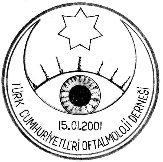 TCOD-ÖZBEKİSTAN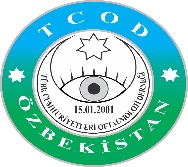 FAHRİ A`ZOLAR UCHUNQAYD SHAKLISHAHSIY MA`LUMOTLAR SHAHSIY MA`LUMOTLAR SHAHSIY MA`LUMOTLAR SHAHSIY MA`LUMOTLAR SHAHSIY MA`LUMOTLAR SHAHSIY MA`LUMOTLAR Mutahasis Dr./ Asistent Dr.Ismi-Sharifi Ismi-Sharifi Ismi-Sharifi Ota ismiOna ismiTug`ilgan sanasiTug`ilgan yeriTug`ilgan yeriAyol / ErkakTabiyati-Mamlakati Tabiyati-Mamlakati ALOQA – HABARLASHUV MA`LUMOTLARI ( iltimos ; Telefon raqamlarini yurt tashqarisidan izlanish mumkin bo`lgan shaklda kiriting )ALOQA – HABARLASHUV MA`LUMOTLARI ( iltimos ; Telefon raqamlarini yurt tashqarisidan izlanish mumkin bo`lgan shaklda kiriting )ALOQA – HABARLASHUV MA`LUMOTLARI ( iltimos ; Telefon raqamlarini yurt tashqarisidan izlanish mumkin bo`lgan shaklda kiriting )ALOQA – HABARLASHUV MA`LUMOTLARI ( iltimos ; Telefon raqamlarini yurt tashqarisidan izlanish mumkin bo`lgan shaklda kiriting )ALOQA – HABARLASHUV MA`LUMOTLARI ( iltimos ; Telefon raqamlarini yurt tashqarisidan izlanish mumkin bo`lgan shaklda kiriting )ALOQA – HABARLASHUV MA`LUMOTLARI ( iltimos ; Telefon raqamlarini yurt tashqarisidan izlanish mumkin bo`lgan shaklda kiriting )GSM ( Mobil tel ) noE-Pochta adresi-1E-Pochta adresi-1E-Pochta adresi–2E-Pochta adresi–2E-Pochta adresi–2@@@@@Facebookdagi hisob manzilingiz                                https://www.facebook.com/.............https://www.facebook.com/.............https://www.facebook.com/.............https://www.facebook.com/.............https://www.facebook.com/.............Faoliyat olib borish joyining manzili Faoliyat olib borish joyining manzili Sizni oftalmolog ekanligingizni tasdiqlovchi TJOJ a`zosining ismi va familyasini yozing.Sizni oftalmolog ekanligingizni tasdiqlovchi TJOJ a`zosining ismi va familyasini yozing.Sizni oftalmolog ekanligingizni tasdiqlovchi TJOJ a`zosining ismi va familyasini yozing.Sizni oftalmolog ekanligingizni tasdiqlovchi TJOJ a`zosining ismi va familyasini yozing.Sizni oftalmolog ekanligingizni tasdiqlovchi TJOJ a`zosining ismi va familyasini yozing.Sizni oftalmolog ekanligingizni tasdiqlovchi TJOJ a`zosining ismi va familyasini yozing.